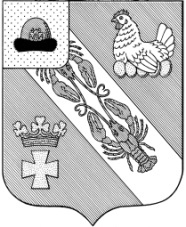 Муниципальное образование – ОКСКОЕ СЕЛЬСКОЕ ПОСЕЛЕНИЕ РязанскОГО муниципальнОГО районА Рязанской областиАДМИНИСТРАЦИЯ МУНИЦИПАЛЬНОГО ОБРАЗОВАНИЯ –ОКСКОЕ СЕЛЬСКОЕ ПОСЕЛЕНИЕ РЯЗАНСКОГО МУНИЦИПАЛЬНОГО РАЙОНА РЯЗАНСКОЙ ОБЛАСТИПОСТАНОВЛЕНИЕот «16» ноября 2020 г.									 № 323 О внесении изменений в постановление администрации муниципального образования – Окское сельское поселение от 25.12.2017 г. № 07 «Об утверждении муниципальной программы Формирование современной городской среды на территории муниципального образования – Окское сельское поселение Рязанского муниципального района Рязанской области»»В связи с приведением объемов финансирования программных мероприятий в соответствие с утвержденными лимитами бюджетных ассигнований на 2021 год и плановый период 2022 и 2023 годов муниципального образования – Окское сельское поселение Рязанского муниципального района Рязанской области, руководствуясь Уставом муниципального образования – Окское сельское поселение Рязанского муниципального района Рязанской области, администрация муниципального образования – Окское сельское поселение Рязанского муниципального район Рязанской областиП О С Т А Н О В Л Я Е Т:1. Внести изменение в постановление администрации муниципального образования – Окское сельское поселение от 25.12.2017 г. № 07 «Об утверждении муниципальной программы Формирование современной городской среды на территории муниципального образования – Окское сельское поселение Рязанского муниципального района Рязанской области»»  изложив приложение к постановлению в редакции согласно приложению к настоящему постановлению.2. Настоящее постановление вступает в силу с 01 января 2021 года и подлежит опубликованию в «Информационном вестнике муниципального образования – Окское сельское поселение» и на официальном Интернет-сайте администрации Окского сельского поселения.3.       Контроль за исполнением настоящего постановления  оставляю за собой.Глава Окского сельского поселения                                                            А.В. ТрушинПриложение к постановлению  администрации муниципального образования – Окское сельское поселение Рязанского муниципального района Рязанской области от «16» ноября 2020 года № 323Муниципальная программа«Формирование современной городской среды на территории муниципального образования – Окское сельское поселение Рязанского муниципального района Рязанской области»ПАСПОРТмуниципальной программы «Формирование современной городской среды на территории муниципального образования – Окское сельское поселение Рязанского муниципального района Рязанской области»Понятия и термины:Благоустройство территорий - комплекс мероприятий по инженерной подготовке и обеспечению безопасности, озеленению, устройству твердых и естественных покрытий, освещению, размещению малых архитектурных форм и объектов монументального искусства, проводимых с целью повышения качества жизни населения и привлекательности территории.Термин "городская среда" применяется как к городским, так и к сельским поселениям.1. Характеристика текущего состояния сферы благоустройства в муниципальном образовании – Окское сельское поселение Рязанского муниципального района Рязанской областиОдним из важнейших национальных проектов социально-экономического развития, обнародованных Правительством Российской Федерации, является вопрос улучшения уровня и качества жизни населения. Важнейшим аспектом в реализации данного проекта является создание органами местного самоуправления условий комфортного и безопасного проживания граждан, формирование современной городской инфраструктуры и благоустройство мест общего пользования территории поселения.Проблема благоустройства  территории поселения является одной из насущных, требующей каждодневного внимания и эффективного решения.На территории поселения располагаются 43 многоквартирных домов. В большей части дворовых территорий качество асфальтобетонного покрытия не соответствует действующим нормам и правилам, отсутствуют места парковки автомобилей, отсутствует достаточное количество мест отдыха для различных групп населения, не обеспечен беспрепятственный доступ для маломобильных групп населения и лицам с ограниченными возможностями здоровья. Значительный износ объектов благоустройства придомовых территорий  многоквартирных домов,  построенных 30-40 лет назад оказывает негативное влияние на моральный и патриотический настрой населения, является сдерживающим фактором для процесса создания Территориального общественного самоуправления и других объединений жителей, а, следовательно, и реализации собственниками квартир в многоквартирных домах ответственности за сохранность общего имущества, на формирование которой направлена реформа жилищно-коммунального хозяйства. В таких домах живет подавляющая часть населения, в пос. Окский – 60%.Содержание жилищного фонда с придомовыми территориями, инженерными коммуникациями, направленное на поддержание экологически и эстетически организованной городской среды, требует значительных трудовых, материальных, финансовых средств.Для приведения дворовых территорий к современным нормам комфортности выявлена необходимость реализации программы, где предусматриваются мероприятия, направленные на комплексное благоустройство дворовых и внутриквартальных территорий.	К благоустройству дворовых и внутриквартальных территорий необходим комплексный и последовательный подход, рассчитанный на долгосрочный период, который предполагает использование программно-целевых методов, обеспечивающих увязку реализации мероприятий по срокам, ресурсам, исполнителям, а также организацию процесса управления и контроля. Благоустройство и озеленение территорий является важнейшей сферой деятельности муниципального хозяйства. В данной сфере создаются условия для здоровой комфортной, удобной жизни как для отдельного человека по месту проживания, так и для всех жителей города, района, квартала, микрорайона. В настоящее время назрела необходимость системного решения проблемы благоустройства и озеленения муниципального образования.Увеличение количества автомобильного транспорта, в том числе и личного, выявляет многочисленные проблемы. Парковка автомобилей внутри дворов многоквартирных домов не только затрудняет доступ жителям к озелененным пространствам, но и создает визуальный дискомфорт. Кроме того, в связи с отсутствием соответствующих действующим нормам законодательства дворовых проездов и мест для парковки автомобильного транспорта, вынуждает автомобилистов нарушать Правила дорожного движения и правил благоустройства: выполнять парковку на тротуарах, пешеходных дорожках, газонах.Благоустройство двора − одна их актуальных проблем современного градостроительства. С его помощью решаются задачи создания благоприятной жизненной среды с обеспечением комфортных условий для населения. При выполнении комплекса мероприятий они способны значительно улучшить экологическое состояние и внешний облик городов, создать более комфортные микроклиматические, санитарно-гигиенические и эстетические условия во дворах. Жилье не может считаться комфортным, если окружение не благоустроено.	То же самое касается и мест общего пользования, где жители должны иметь возможность полноценно отдохнуть, позаниматься спортом, погулять с детьми.В Окском сельском поселении имеются территории общего пользования и дворовые территории, которые требуют комплексного подхода к благоустройству, включающего в себя:1) благоустройство территорий общего пользования, в том числе:- благоустройство парков, скверов, бульваров.- озеленение территорий общего пользования;- устройство озеленения мест общего пользования;-благоустройство территории возле общественного здания;-иные объекты.	Учитывая сложность проблем и необходимость выработки комплексного и системного решения, обеспечивающего кардинальное улучшение качества жизни населения, представляется наиболее эффективным решать существующие проблемы в рамках муниципальной программы, которая позволит благоустроить облик муниципального образования – Окское сельское поселение, улучшить экологическую обстановку, создать условия для комфортного и безопасного проживания и отдыха жителей Окского сельского поселения.2. Целевые индикаторы муниципальной программы, характеризующие состояние сферы благоустройства	Сведения о текущих показателях (индикаторов) состояния благоустройства в муниципальном образовании – Окское сельское поселение Рязанского муниципального района Рязанской области за 2017 год представлены в таблице 1.											Таблица 13. Основные цели и задачи Муниципальной программыПри разработке мероприятий Муниципальной программы сформированы и определены основные цели и задачи для их достижения.Сведения о показателях (индикаторах) муниципальной программыпредставлены в таблице 2.																		Таблица 2Срок реализации Муниципальной программы 2018-2022 годы без выделения этапов.5. Механизм реализации Муниципальной программыРеализация Муниципальной программы осуществляется в соответствии с нормативными правовыми актами администрации Окского сельского поселения.Разработчиком и исполнителем является администрация Окского сельского поселения.Исполнитель осуществляет: - прием заявок на участие в отборе дворовых территорий МКД для включения в адресный перечень дворовых территорий  МКД;- представляет заявки комиссии по рассмотрению и оценке, предложений граждан, организаций о включении в Муниципальную программу; - проводит отбор представленных заявок с целью формирования адресного перечня дворовых территорий МКД.	Включение предложений заинтересованных лиц о включении территории общего пользования и дворовой территории многоквартирного дома в Муниципальную программу осуществляется путем реализации следующих этапов:- проведения общественного обсуждения проекта Муниципальной программы в соответствии с Порядком, утвержденным постановлением администрации Окского сельского поселения;- рассмотрения и оценки предложений заинтересованных лиц о включении дворовой территории в Муниципальную программу в соответствии с Порядком, утвержденным постановлением администрации Окского сельского поселения;-  рассмотрения и оценки предложений граждан, организаций на включение в Муниципальную программу территорий общего пользования Окского сельского поселения, на которых планируется благоустройство  в соответствии с Порядком, утвержденным постановлением администрации Окского сельского поселения.	Адресный перечень дворовых территорий многоквартирных домов, расположенных на территории Окского сельского поселения, на которых планируется благоустройство, утверждается в соответствии с Приложением 2 к Муниципальной программе.	Включение дворовой территории в Муниципальную программу  без решения заинтересованных лиц не допускается. 	Адресный перечень территорий общего пользования Окского сельского поселения, на которых планируется благоустройство в текущем году, утверждается в соответствии с Приложением 3 к Муниципальной программе.	Визуализированный перечень образцов элементов благоустройства, предлагаемых к размещению на дворовой территории многоквартирного дома, сформированный, исходя из минимального перечня работ по благоустройству дворовых территорий, приводится в соответствии с Приложением 6 к Муниципальной программе.	Исполнитель мероприятий Муниципальной программы несет ответственность за качественное и своевременное их выполнение, целевое и рациональное использование средств, предусмотренных Муниципальной программой, своевременное информирование населения о реализации Муниципальной программы.	Исполнитель организует выполнение программных мероприятий путем заключения соответствующих муниципальных контрактов с подрядными организациями и осуществляет контроль за надлежащим исполнением подрядчиками обязательств по муниципальным контрактам. Отбор подрядных организаций осуществляется в порядке, установленном Федеральным законом от 05 апреля 2013г. № 44-ФЗ «О контрактной системе в сфере закупок товаров, работ, услуг для обеспечения государственный и муниципальных нужд». 	Проведение мероприятий по благоустройству дворовых территорий многоквартирных домов, расположенных на территории Окского сельского поселения, а также территорий общего пользования поселения осуществляется с учетом необходимости обеспечения физической, пространственной и информационной доступности зданий, сооружений, дворовых и общественных территорий для инвалидов и других маломобильных групп населения.	Применение программного метода позволит поэтапно осуществлять комплексное благоустройство дворовых территории и территорий общего пользования с учетом мнения граждан, а именно:- повысит уровень планирования и реализации мероприятий по благоустройству (сделает их современными, эффективными, оптимальными, открытыми, востребованными гражданами);- запустит реализацию механизма поддержки мероприятий по благоустройству, инициированных гражданами;- запустит механизм финансового и трудового участия граждан и организаций в реализации мероприятий по благоустройству;- сформирует инструменты общественного контроля за реализацией мероприятий по благоустройству на территории Окского сельского поселения.Таким образом, комплексный подход к реализации мероприятий по благоустройству, отвечающих современным требованиям, позволит  создать современную городскую комфортную среду для проживания граждан и пребывания гостей, а также комфортное современное «общественное пространство».5. Перечень мероприятий Муниципальной программыПеречень мероприятий Программы представлен в Приложении № 1 к муниципальной программе.5.1 Перечень работ по благоустройству территорииобщего пользования населенияРаботы по благоустройству территорий общего пользования населениямогут проводиться по следующим направлениям:- устройство новых асфальтобетонных и плиточных покрытий территорий общего пользования;- ремонт асфальтобетонных покрытий и покрытий из тротуарных плит;- установка, замена и ремонт бордюрного камня с последующей окраской или без таковой;- устройство парковочных карманов;- установка скамеек (лавочек) и урн для сбора мусора, асфальтирование карманов под ними;- устройство расширений проезжих частей;- устройство и ремонт асфальтированных дорожек и дорожек из тротуарной плитки;- установка детского, игрового, спортивного оборудования, а также обустройство входных групп, арок, художественных композиций и прочее;- устройство травмобезопасных покрытий из резиновой крошки под детское, игровое, спортивное оборудование с обустройством основания под такое покрытие (асфальт, бетон);- устройство спортивных площадок для игры в футбол, волейбол, баскетбол, хоккей с ограждением по периметру, устройством травмобезопасных покрытий на них (резиновое покрытие, искусственная трава), нанесением разметки, устройством трибун;- установка ограждений газонов, палисадников, детских, игровых, спортивных площадок, парковок, ограждений, отделяющих территорию отпроезжих частей дорог;- устройство наружного освещения территорий общего пользования с установкой опор освещения, прокладкой СИП, установкой светодиодных светильников;- озеленение территорий, которое включает в себя: посадку деревьев, кустарников, газонов, снос и кронирование деревьев, корчевание пней, завозгрунта и пр.;- работы по демонтажу различных конструкций (металлических, бетонных, деревянных) для последующего благоустройства территорий подними;- отсыпка грунтом, планировка и выравнивание: газонов, палисадников, детских, игровых, спортивных и хозяйственных площадок, вазонов, цветочниц, отсыпка грунтом за бордюрным камнем;- устройство подпорных стен для укрепления откосов и грунтов на дворовых территориях с их оштукатуриванием и окраской или без таковых работ;- устройство лестничных маршей, спусков (из бордюрного камня или бетонных маршей заводского изготовления) с оборудованием их металлическими поручнями;- устройство пандусов для обеспечения беспрепятственного перемещения маломобильных групп населения;- установка ограждающих устройств: бетонных, металлических столбиков для ограждения парковок, тротуаров, детских игровых площадок (кроме шлагбаумов и автоматических ворот);- установка вазонов, цветочниц;- работы по благоустройству, связанные с ландшафтным дизайном, -устройство цветочных композиций, атриумов, художественное оформлениетерритории общего пользования и др.;- работы по благоустройству и ремонту облицовки памятников, стел, архитектурных скульптур и композиций, мемориалов, а также оснований иподиумов под ними.5.2. Минимальный перечень работ по благоустройству дворовых территорий	Минимальный перечень работ по благоустройству дворовых территорий включает в себя следующие виды работ:- ремонт дворовых проездов (асфальтирование);- установка скамеек (лавочек);- установка урн для мусора.5.3. Дополнительный перечень работпо благоустройству дворовых территорий	Дополнительный перечень работ по благоустройству дворовых территорий реализуется при условии обязательного финансового и (или) трудового участия жителей многоквартирных домов, территория которых благоустраивается, и включает в себя следующие виды работ:- устройство парковочных карманов (асфальтобетонные и щебеночные покрытия);- устройство расширений проезжих частей дворовых территорий многоквартирных домов;- устройство и ремонт асфальтированных дорожек и дорожек из тротуарной плитки;- установка детского, игрового, спортивного оборудования, а также оборудования для хозяйственных площадок (коврочистки, стойки для сушкибелья и др.);- устройство травмобезопасных покрытий из резиновой крошки под детское, игровое, спортивное оборудование с обустройством основания под такое покрытие (асфальт, бетон);- устройство спортивных площадок для игры в футбол, волейбол, баскетбол с ограждением по периметру, устройством травмобезопасных покрытий на них (резиновое покрытие, искусственная трава);- установка ограждений газонов, палисадников, детских, игровых, спортивных площадок, парковок;- устройство наружного освещения детских, игровых, спортивных площадок, парковок;- озеленение территорий, которое включает в себя: посадку деревьев, кустарников,  газонов,  снос и кронирование деревьев, корчевание пней, завозгрунта и пр.;- работы по демонтажу различных конструкций (металлических, бетонных, деревянных) для последующего благоустройства территорий подними;- отсыпка, планировка и выравнивание: газонов,  палисадников, детских, игровых, спортивных и хозяйственных площадок, вазонов, цветочниц, бордюрного камня;- устройство подпорных стен для укрепления откосов и грунтов на дворовых территориях с их оштукатуриванием, окраской, иной облицовкой или без таковых работ;- устройство лестничных маршей, спусков (из бордюрного камня или бетонных лестничных маршей заводского изготовления) с оборудованием их металлическими поручнями;- устройство пандусов для обеспечения беспрепятственного перемещения по дворовой территории многоквартирных домов маломобильных групп населения;- установка ограждающих устройств: бетонных, металлических столбиков для ограждения парковок, тротуаров, детских игровых площадок (кроме шлагбаумов и автоматических ворот);- установка вазонов, цветочниц;- установка различных арт-фигур, входных арок и декоративных композиций, не относящихся к элементам детского игрового и спортивного оборудования;- ремонт отмосток многоквартирных домов.5.4. Условия о форме и минимальной доле трудового и финансовогоучастия заинтересованных лиц, организаций в выполнениидополнительного перечня работ по благоустройству дворовых территорийПри реализации муниципальной программы предусматривается:а) финансовое и трудовое участие граждан и заинтересованных организаций (при этом реализация мероприятий по благоустройству дворовых территорий из минимального перечня работ осуществляется без финансового участия, из дополнительного – в объеме не менее 10,0 % от общей стоимости таких работ. Трудовое участие предусматривается при выполнении и минимального и дополнительного перечней работ);б) привлечение к участию в мероприятиях по благоустройству студенческих отрядов, к разработке дизайн – проектов – специалистов архитектурных специальностей ВУЗов, в том числе выпускников и архитекторов;в) проведение мероприятий по благоустройству с учетом необходимости обеспечения физической, пространственной и информационной доступности зданий, сооружений, территорий для инвалидов и других маломобильных групп населения, в том числе создание безбарьерной среды для маломобильных граждан в зоне общественных пространств;г) проведение мероприятий по поддержанию текущего уровня благоустройства (освещение, озеленение, уборка территорий и т.д.);д) синхронизация с реализуемыми федеральными, региональными и муниципальными программами (планами) строительства (реконструкции и ремонта) объектов недвижимого имущества, дорог и линейных объектов;е) срок приема заявок от жителей на включение территорий благоустройства в программы на очередной финансовый год - не менее 30 календарных дней;ж) срок проведения общественных обсуждений проекта муниципальной программы на 2018-2022 годы - не менее 30 календарных дней;з) типовая визуализация образцов элементов благоустройства, предлагаемых к размещению на дворовой территорий из минимального перечня работ;и) указание нормативной стоимости по всем видам работ, которые входят в минимальный и дополнительный перечень работ по благоустройству территорий;к) осуществление общественного контроля;л) проведение общественных обсуждений с использованием интернет -технологий.	Трудовое участие может выражаться в выполнении жителями неоплачиваемых работ, не требующих специальной квалификации:- уборка мелкого летучего мусора после производства работ;- покраска бордюрного камня;- озеленение территории (посадка саженцев деревьев, кустарников);- иные виды работ по усмотрению жителей.	Количество жителей, принимающих трудовое участие, а также его периодичность в выполнении работ по благоустройству (не менее 1 раза запериод проведения работ по благоустройству дворовой территории) устанавливается физическим или юридическим лицом, представляющими интересы собственников помещений в многоквартирных домах, дворовые территории которых, участвуют в муниципальной программе, уполномоченным общим собранием собственников помещений многоквартирного дома (далее - инициативная группа).	Инициативная группа по окончании работ, изложенных в перечне дополнительных работ, представляет в администрацию муниципального образования – Окское сельское поселение отчет о трудовом участии жителей многоквартирного дома, территория которого благоустраивалась, с приложением подтверждающих фотоматериалов.6. Объем средств, необходимых на реализацию Муниципальной программыОснованием для привлечения средств федерального бюджета, средств субсидий из областного бюджета является государственная программа «Формирование современной городской среды» на 2018-2022 годы.7. Прогноз ожидаемых результатов реализации Муниципальной программыУвеличение дворовых территорий многоквартирных домов, проездов к дворовым территориям, отвечающих нормативным требованиямне менее двух дворовых территорий на основании заявок заинтересованных лиц на включение в адресный перечень дворовых территорий. Обеспечение улучшения архитектурного облика поселения, достижения в полной мере физической, пространственной и информационной доступности зданий, сооружений, дворовых и не менее одной общественной территории для жителей поселения, в том числе инвалидов и других маломобильных групп населения. В результате реализации программных мероприятий к каждой дворовой территории, включенной в Муниципальную программу, планируется применить индивидуальную технологию производства восстановительных и ремонтных работ. Проведение работ по благоустройству территорий, прилегающих к многоквартирным жилым домам, обеспечит комфортные условия проживания населения, безопасность движения пешеходов и транспортных средств, в том числе  беспрепятственный проезд «скорой помощи» и другой спецтехники по дворовым территориям. В результате реализации мероприятий, предусмотренных Муниципальной программой, планируется:- повышение уровня благоустройства дворовых территорий;- обеспечение комфортности проживания населения поселения;- повышение безопасности движения пешеходов и транспортных средств на придомовых территориях и проездах к дворовым территориям многоквартирных домов.Прогнозируемые конечные результаты реализации Муниципальной программы предусматривают повышение уровня благоустройства и санитарного содержания территории поселения.Будет скоординирована деятельность предприятий, обеспечивающих благоустройство населенных пунктов и предприятий, имеющих на балансе инженерные сети коммунальной инфраструктуры, что позволит исключить случаи раскопки сетей на вновь отремонтированных объектах благоустройства и восстановление благоустройства после проведения земляных работ.Подготовка и утверждение нормативных актов, направленных на дальнейшее повышение уровня благоустройства территорий муниципального образования – Окское сельское поселение.8. Система программных мероприятийПриложение № 1к муниципальнойпрограмме«Формирование современной городской среды на территории муниципального образования – Окское сельское поселениеРязанскогомуниципальногорайонаРязанской области на 2018-2022 годы» ПЕРЕЧЕНЬосновных мероприятий муниципальной программы Приложение № 2к муниципальнойпрограмме«Формирование современной городской среды на территории  муниципального образования - Окское сельское поселение Рязанского муниципального района Рязанской области на 2018-2022 годы»АДРЕСНЫЙ ПЕРЕЧЕНЬ дворовых территорий многоквартирных домов, нуждающихся в благоустройстве и подлежащих благоустройству,  на территории муниципального образования - Окское сельское поселение Рязанского муниципального района Рязанской областиПриложение № 3к муниципальной программе «Формирование современной городской среды на территории  муниципального образования – Окское сельское поселение Рязанского муниципального района Рязанской области на 2018-2022 годы»Адресный перечень общественных территорий, нуждающихся в благоустройстве и подлежащих благоустройству, на территории муниципального образования –Окское сельское поселение Рязанского муниципального района Рязанской областиПримечание:Общее количество общественных территорий (объектов) в муниципальном образовании _______ ед.Количество общественных территорий (объектов), в отношении которых проведена инвентаризация, _______ ед.Количество общественных территорий (объектов), подлежащих благоустройству, по результатам инвентаризации  (данные должны совпадать с количеством указанных в адресном перечне общественных территорий (объектов)___ ед.Приложение № 4к муниципальной программе «Формирование современной городской среды на территории  муниципального образования – Окское сельское поселение Рязанского муниципального района Рязанской области на 2018-2022 годы»ЕНИЕПорядокаккумулирования и расходования средств заинтересованных лиц, направляемых на выполнение минимального и дополнительного перечней работ по благоустройству дворовых территорий1. Общие положенияНастоящий Порядок аккумулирования средств заинтересованных лиц, направляемых на выполнение минимального, дополнительного перечней работ по благоустройству дворовых территорий (далее – Порядок), регламентирует процедуру аккумулирования средств заинтересованных лиц, направляемых на выполнение минимального, дополнительного перечней работ по благоустройству дворовых территорий Окского сельского поселения, механизм контроля за их расходованием, а также устанавливает порядок и формы трудового и (или) финансового участия граждан в выполнении указанных работ.Под формой трудового участия понимается неоплачиваемая трудовая деятельность заинтересованных лиц, имеющая социально полезную направленность, не требующая специальной квалификации и организуемая в качестве:- трудового участия заинтересованных лиц, организаций в выполнении минимального перечня работ по благоустройству дворовых территорий в случае, если органом местного самоуправления Окского сельского поселения  принято решение о таком участии;- трудового участия заинтересованных лиц, организаций в выполнении дополнительного перечня работ по благоустройству дворовых территорий.Под формой финансового участия понимается:- доля финансового участия заинтересованных лиц, организаций в выполнении минимального перечня работ по благоустройству дворовых территорий в случае, если органом местного самоуправления Окского сельского поселения  принято решение о таком участии;- доля финансового участия заинтересованных лиц, организаций в выполнении дополнительного перечня работ по благоустройству дворовых территорий в размере, установленном органом местного самоуправления Окского сельского поселения.2. Порядок трудового и (или) финансового участия заинтересованных лиц2.1. Организация финансового участия, осуществляется заинтересованными лицами в соответствии с решением общего собрания собственников помещений в многоквартирном доме, дворовая территория которого подлежит благоустройству, оформленного соответствующим протоколом общего собрания собственников помещений в многоквартирном доме в объеме не менее установленного Муниципальной программой,  в случае принятия соответствующего решения органом местного самоуправления Окского сельского поселения.	2.2. Организация трудового участия, осуществляется заинтересованными лицами в соответствии с решением общего собрания собственников помещений в многоквартирном доме, дворовая территория которого подлежит благоустройству, оформленного соответствующим протоколом общего собрания собственников помещений в многоквартирном доме, в объеме не менее установленного Муниципальной программой, в случае принятия соответствующего решения органом местного самоуправления Окского сельского поселения.Организация трудового участия призвана обеспечить реализацию потребностей в благоустройстве соответствующей дворовой территории исходя из необходимости и целесообразности организации таких работ.3. Контроль за соблюдением условий порядка	4.1. Контроль за целевым расходованием аккумулированных денежных средств заинтересованных лиц осуществляется Администрацией Окского сельского поселения в соответствии с бюджетным законодательством.	4.2. Организация обеспечивает возврат аккумулированных денежных средств заинтересованным лицам в срок до 31 декабря текущего года при условии:- экономии денежных средств, по итогам проведения конкурсных процедур;- неисполнения работ по благоустройству дворовой территории многоквартирного дома по вине подрядной организации;- не предоставления заинтересованными лицами доступа к проведению благоустройства на дворовой территории;- возникновения обстоятельств непреодолимой силы;- возникновения иных случаев, предусмотренных действующим законодательством.Приложение № 5к муниципальной программе «Формирование современной городской среды на территории  муниципального образования – Окское сельское поселение Рязанского муниципального района Рязанской области на 2018-2022 годы»Ориентировочные (примерные) единичные расценки на элементы благоустройства дворовых территорийПриложение № 6к муниципальной программе «Формирование современной городской среды на территории муниципального образования – Окское сельское поселение Рязанского муниципального района Рязанской области на 2018-2022 годы»Визуализированный перечень образцов элементов благоустройства, предлагаемых к размещению на дворовой территории многоквартирного дома1. Урна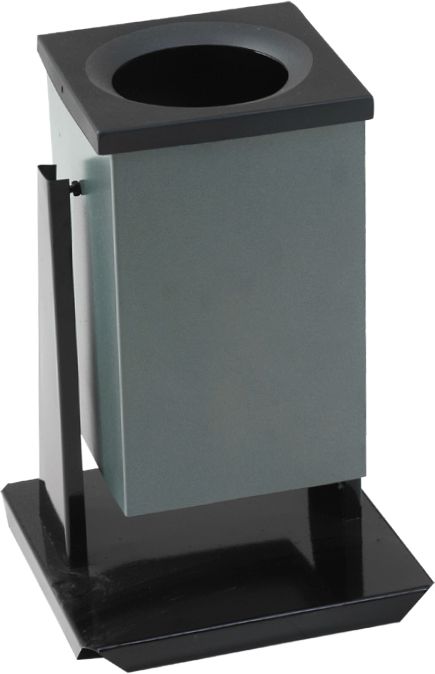 2. Скамейка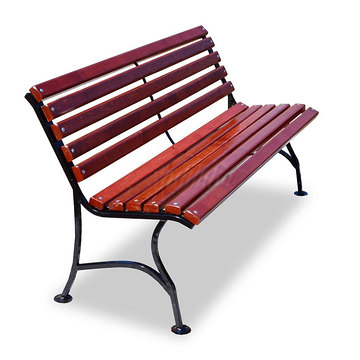 Ответственный исполнитель муниципальной программыАдминистрация муниципального образования – Окское сельское поселение Рязанского муниципального района Рязанской областиЦели муниципальной программыЗадачи муниципальной программы1) повышение уровня благоустройства дворовых территорий многоквартирных домов на территории муниципального образования – Окское сельское поселение Рязанского муниципального района Рязанской области;2) повышения уровня благоустройства территорий общего пользования муниципального образования – Окское сельское поселение Рязанского муниципального района Рязанской области;3) повышение уровня вовлеченности заинтересованных граждан, организаций в реализацию мероприятий по благоустройству территорий муниципального образования – Окское сельское поселение Рязанского муниципального района Рязанской области;4) обеспечение создания, содержания и развития объектов благоустройства на территории муниципального образования – Окское сельское поселение Рязанского муниципального района Рязанской области, включая объекты, находящиеся в частной собственности и прилегающие к ним территории;Целевые индикаторы муниципальной программы1) количество и площадь благоустроенных дворовых территорий;2) доля благоустроенных дворовых территорий от общего количества дворовых территорий;3) количество и площадь благоустроенных муниципальных территорий общего пользования;4) доля площади благоустроенных муниципальных территорий общего пользования;5) количество паспортов благоустройства обследованных территорий по итогам инвентаризации уровня благоустройства территорий муниципального образования – Окское сельское поселение Рязанского муниципального района Рязанской области;6) количество заключенных соглашений между администрацией и собственниками (пользователями) индивидуальных жилых домов (собственниками (землепользователями) земельных участков) о благоустройстве индивидуальных жилых домов и земельных участков, предоставленных для их размещения в соответствии с требованиями утвержденных правил благоустройства.Срок реализации муниципальной программы2018-2023 годыПрограмма реализуется в один этапОбъемы бюджетных ассигнований муниципальной программыОжидаемые конечные результаты реализации муниципальной программыВ ходе реализации основных мероприятий муниципальной программы предусматривается создание благоприятных условий для проживания и отдыха населения муниципального образования – Окское сельское поселение Рязанского муниципального района Рязанской области за счет:- увеличения доли благоустроенных территорий общего пользования населения от общего количества таких территорий;- увеличение доли благоустроенных дворовых территорий от общего количества дворовых территорий;- увеличение доли многоквартирных домов с благоустроенными дворовыми территориями от общего количества многоквартирных домов;- приведение внутриквартальных проездов дорог, тротуаров ипарковочных карманов в нормативное состояние;- обеспечение комфортных условий для проживания населения муниципального образования – Окское сельское поселение Рязанского муниципального района Рязанской области;- повышение уровня доверия населения к власти за счёт его участия в выявлении и согласовании путей решения острых проблем, в выборе, реализации и мониторинге программ;- повышение эффективности бюджетных расходов за счёт вовлечения общественности в процессы принятия решений на местном уровне и усиления общественного контроля за действиями органов местного самоуправления;№Наименование показателя (индикатора)Единица измеренияЗначения показателей№Наименование показателя (индикатора)Единица измерения2017 год1Количество благоустроенных дворовых территорий - твердым покрытием, урнами, лавочками (минимальный перечень)Ед.42Доля благоустроенных дворовых  территорий от общего количества дворовых территорийПроценты9,33Охват населения благоустроенными дворовыми территориями (доля населения, проживающего в жилом фонде с благоустроенными дворовыми территориями от общей численности населения муниципального образования – Окское сельское поселение) Проценты12,24Количество благоустроенных муниципальных территорий общего пользованияЕд.15Площадь благоустроенных муниципальных территорий общего пользованияКв. м730,36Доля площади благоустроенных муниципальных территорий общего пользованияПроценты2,57Доля финансового участия в выполнении минимального перечня работ по благоустройству дворовых территорий заинтересованных лиц Проценты-8 Доля трудового участия в выполнении минимального перечня работ по благоустройству дворовых территорий заинтересованных лиц  Проценты-9Доля финансового участия в выполнении дополнительного перечня работ по благоустройству дворовых территорий заинтересованных лицПроценты-10. Доля трудового участия в выполнении дополнительного перечня работ по благоустройству дворовых территорий заинтересованных лицПроценты-Цели Муниципальной программыПовышение качества и комфорта городской среды на территории муниципального образования – Окское сельское поселение Рязанского муниципального района Рязанской областиЗадачи Муниципальной программы1) повышение уровня благоустройства дворовых территорий многоквартирных домов на территории муниципального образования – Окское сельское поселение;2) повышения уровня благоустройства территорий общего пользования муниципального образования – Окское сельское поселение;3) повышение уровня вовлеченности заинтересованных граждан, организаций в реализацию мероприятий по благоустройству территорий муниципального образования – Окское сельское поселение;4) обеспечение создания, содержания и развития объектов благоустройства на территории муниципального о образования – Окское сельское поселение, включая объекты, находящиеся в частной собственности и прилегающие к ним территории;№Наименование показателя (индикатора)Единица измеренияЗначения показателейЗначения показателейЗначения показателейЗначения показателейЗначения показателей№Наименование показателя (индикатора)Единица измерения201820192020202120221Количество благоустроенных дворовых территорийЕд.100002Площадь благоустроенных дворовых территорийКв.м44000003Доля благоустроенных дворовых территорий от общего количества дворовых территорий%2,300004Количество благоустроенных муниципальных территорий общего пользованияЕд.100005Площадь благоустроенных муниципальных территорий общего пользованияКв.м95000006Доля благоустроенных муниципальных территорий общего пользования от общего количества таких территорий%200007Количество паспортов благоустройства обследованных территорий по итогам инвентаризацииШт.00008Количество заключенных соглашений между администрацией и собственниками (пользователями) индивидуальных жилых домов (собственниками (землепользователями) земельных участков) о благоустройстве индивидуальных жилых домов и земельных участковШт.00000Период реализациипрограммыОбъем финансирования, тыс. руб.Объем финансирования, тыс. руб.Объем финансирования, тыс. руб.Объем финансирования, тыс. руб.Объем финансирования, тыс. руб.Всего за весь периодФинансовыесредства, всегоМестный бюджетОбластной бюджетФедеральный бюджетВнебюджетные средства2018г02019г1002020г2502021г1502022г250№п/пПрограммные мероприятия, обеспечивающие выполнение задачИсточник финансированияОбъем финансированияОжидаемый результат123451Задача 1. Повышение уровня благоустройства дворовых территорий муниципального образования – Окское сельское поселение Всего, в том числеУвеличение дворовых территорий многоквартирных домов, проездов к дворовым территориям, отвечающих нормативным требованиям1Задача 1. Повышение уровня благоустройства дворовых территорий муниципального образования – Окское сельское поселение Федеральный бюджетУвеличение дворовых территорий многоквартирных домов, проездов к дворовым территориям, отвечающих нормативным требованиям1Задача 1. Повышение уровня благоустройства дворовых территорий муниципального образования – Окское сельское поселение Областной бюджетУвеличение дворовых территорий многоквартирных домов, проездов к дворовым территориям, отвечающих нормативным требованиям1Задача 1. Повышение уровня благоустройства дворовых территорий муниципального образования – Окское сельское поселение Местный бюджет50,0Увеличение дворовых территорий многоквартирных домов, проездов к дворовым территориям, отвечающих нормативным требованиям1Задача 1. Повышение уровня благоустройства дворовых территорий муниципального образования – Окское сельское поселение Внебюджетные средстваУвеличение дворовых территорий многоквартирных домов, проездов к дворовым территориям, отвечающих нормативным требованиям1.1Мероприятие 1.Благоустройство дворовых территорий Асфальтирование придомовой территории, установка урн, скамеек. 2Задача 2. Повышение уровня благоустройства территорий общего пользования муниципального образования – Окское сельское поселение Всего, в том числеУвеличение благоустроенных территорий общественного назначения, отвечающих потребностям жителей 2Задача 2. Повышение уровня благоустройства территорий общего пользования муниципального образования – Окское сельское поселение Федеральный бюджетУвеличение благоустроенных территорий общественного назначения, отвечающих потребностям жителей 2Задача 2. Повышение уровня благоустройства территорий общего пользования муниципального образования – Окское сельское поселение Областной бюджетУвеличение благоустроенных территорий общественного назначения, отвечающих потребностям жителей 2Задача 2. Повышение уровня благоустройства территорий общего пользования муниципального образования – Окское сельское поселение Местный бюджет50,0Увеличение благоустроенных территорий общественного назначения, отвечающих потребностям жителей 2Задача 2. Повышение уровня благоустройства территорий общего пользования муниципального образования – Окское сельское поселение Внебюджетные средстваУвеличение благоустроенных территорий общественного назначения, отвечающих потребностям жителей 2.1Мероприятие 1.Благоустройство общественных территорий--Асфальтирование, центральной площади перед ДК,  установка лавочек, урн, ограждения.3Задача 3.Повышение уровня вовлеченности заинтересованных граждан, организаций в реализацию мероприятий по благоустройству территорий муниципального образования – Окское сельское поселение--Вовлечение большего количества заинтересованных граждан, организаций в реализацию мероприятий по благоустройству территорий;повышение эффективности бюджетных расходов за счёт вовлечения общественности в процессы принятия решений на местном уровне и усиления общественного контроля за действиями органов местного самоуправления3.1.Мероприятие 1.Проведение собраний длязаинтересованных граждан,организаций; размещение информации омероприятиях входящих всостав Программы в СМИ,на официальном сайте администрации муниципального образования – Окское сельское поселение --Вовлечениезаинтересованныхграждан, организаций в реализациюмероприятий поблагоустройствутерриторий муниципального образования – Окское сельское поселение4Задача 4.Обеспечение создания, содержания и развития объектов благоустройства на территории муниципального образования – Окское сельское поселение, включая объекты, находящиеся в частной собственности и прилегающие к ним территорииУвеличение объектов благоустройства (площадки, дворы, площади с застройкой, улицы с прилегающей территорией и застройкой и др); обеспечение содержания их в чистоте; поддержание порядка на территории Окского сельского поселенияНомер и наименование основного мероприятияОтветственный исполнитель Срок Срок Ожидаемый непосредственный результат (краткое описание) Основные  направления реализации 
Связь с показателями Программы (подпрограммы) Номер и наименование основного мероприятияОтветственный исполнитель начала реализацииокончания реализацииОжидаемый непосредственный результат (краткое описание) Основные  направления реализации 
Связь с показателями Программы (подпрограммы) Задача 1. Повышение уровня благоустройства дворовых территорий муниципального образования – Окское сельское поселение Рязанского муниципального района Рязанской областиЗадача 1. Повышение уровня благоустройства дворовых территорий муниципального образования – Окское сельское поселение Рязанского муниципального района Рязанской областиЗадача 1. Повышение уровня благоустройства дворовых территорий муниципального образования – Окское сельское поселение Рязанского муниципального района Рязанской областиЗадача 1. Повышение уровня благоустройства дворовых территорий муниципального образования – Окское сельское поселение Рязанского муниципального района Рязанской областиЗадача 1. Повышение уровня благоустройства дворовых территорий муниципального образования – Окское сельское поселение Рязанского муниципального района Рязанской областиЗадача 1. Повышение уровня благоустройства дворовых территорий муниципального образования – Окское сельское поселение Рязанского муниципального района Рязанской областиЗадача 1. Повышение уровня благоустройства дворовых территорий муниципального образования – Окское сельское поселение Рязанского муниципального района Рязанской области1. Основное мероприятие 1.1 Благоустройство дворовых территорийАдминистрация муниципального образования – Окское сельское поселение Рязанского муниципального района Рязанской области20182022Увеличение дворовых территорий многоквартирных домов, проездов к дворовым территориям, отвечающих нормативным требованиям - Формирование адресного перечня многоквартирных домов, отобранных на основании предложений заинтересованных лиц, собственников помещений в МКД;- организация ремонта дворовых территорий, предусмотренных муниципальной программой;- контроль качества работ.Показатель 1:Количество и площадь благоустроенных дворовых территорий.
Показатель 2:Доля благоустроенных дворовых территорий от общего количества дворовых территорий.Задача 2. Повышение уровня благоустройства территорий общего пользования муниципального образования – Окское сельское поселение Рязанского муниципального района Рязанской областиЗадача 2. Повышение уровня благоустройства территорий общего пользования муниципального образования – Окское сельское поселение Рязанского муниципального района Рязанской областиЗадача 2. Повышение уровня благоустройства территорий общего пользования муниципального образования – Окское сельское поселение Рязанского муниципального района Рязанской областиЗадача 2. Повышение уровня благоустройства территорий общего пользования муниципального образования – Окское сельское поселение Рязанского муниципального района Рязанской областиЗадача 2. Повышение уровня благоустройства территорий общего пользования муниципального образования – Окское сельское поселение Рязанского муниципального района Рязанской областиЗадача 2. Повышение уровня благоустройства территорий общего пользования муниципального образования – Окское сельское поселение Рязанского муниципального района Рязанской областиЗадача 2. Повышение уровня благоустройства территорий общего пользования муниципального образования – Окское сельское поселение Рязанского муниципального района Рязанской области1.Основное мероприятие 1.1 Благоустройство общественных территорийАдминистрация муниципального образования – Окское сельское поселение Рязанского муниципального района Рязанской области2018 год2022 годУвеличение благоустроенных территорий общественного назначения, отвечающих потребностям жителей - Определение на основании предложений заинтересованных лиц территории общего пользования, подлежащей благоустройству в 2018 году;- подготовка проекта ремонта;- организация ремонта территории общего пользования.Показатель 1:Количество благоустроенных муниципальных территорий общего пользования.
Показатель 2:Доля площади благоустроенных муниципальных территорий пользования.Задача 3. Повышение уровня вовлеченности заинтересованных граждан, организаций в реализацию мероприятий по благоустройству территорий муниципального образования – Окское сельское поселение Рязанского муниципального района Рязанской областиЗадача 3. Повышение уровня вовлеченности заинтересованных граждан, организаций в реализацию мероприятий по благоустройству территорий муниципального образования – Окское сельское поселение Рязанского муниципального района Рязанской областиЗадача 3. Повышение уровня вовлеченности заинтересованных граждан, организаций в реализацию мероприятий по благоустройству территорий муниципального образования – Окское сельское поселение Рязанского муниципального района Рязанской областиЗадача 3. Повышение уровня вовлеченности заинтересованных граждан, организаций в реализацию мероприятий по благоустройству территорий муниципального образования – Окское сельское поселение Рязанского муниципального района Рязанской областиЗадача 3. Повышение уровня вовлеченности заинтересованных граждан, организаций в реализацию мероприятий по благоустройству территорий муниципального образования – Окское сельское поселение Рязанского муниципального района Рязанской областиЗадача 3. Повышение уровня вовлеченности заинтересованных граждан, организаций в реализацию мероприятий по благоустройству территорий муниципального образования – Окское сельское поселение Рязанского муниципального района Рязанской областиЗадача 3. Повышение уровня вовлеченности заинтересованных граждан, организаций в реализацию мероприятий по благоустройству территорий муниципального образования – Окское сельское поселение Рязанского муниципального района Рязанской области3.1. Основное мероприятиеПроведение собраний длязаинтересованных граждан,организаций; размещениеинформации омероприятиях входящих всостав Программы в СМИ, на официальном сайтеадминистрации  муниципального образования – Окское сельское поселение Администрация муниципального образования – Окское сельское поселение Рязанского муниципального района Рязанской области2018 год2022 годВовлечениезаинтересованныхграждан, организаций вреализациюмероприятий поблагоустройствутерриторий муниципального образования – Окское сельское поселение Трудовое и (или) финансовое участие в реализации мероприятий по благоустройству№п/пАдрес дворовой территории МКДКоличество проживающих в МКД, чел.Перечень видов работПеречень видов работПеречень видов работПеречень видов работПеречень видов работПеречень видов работПеречень видов работ№п/пАдрес дворовой территории МКДКоличество проживающих в МКД, чел.Согласно минимальному перечнюСогласно минимальному перечнюСогласно минимальному перечнюСогласно минимальному перечнюСогласно дополнительному перечнюСогласно дополнительному перечнюСогласно дополнительному перечню№п/пАдрес дворовой территории МКДКоличество проживающих в МКД, чел.Ремонт дворовых проездов, кв.мОбеспечение освещения дворовой территории, ед. светильниковУстановка скамеек, ед.Установка урн, едУстановка детской и (или) спортивной площадки, ед.Обустройство автомобильной парковки,    кв.мОзеленение территории, кв.м123456789101ИТОГОПримечание:Общее количество дворовых территорий в муниципальном образовании _______ ед.Количество дворовых территорий, в отношении которых проведена инвентаризация, _______ ед.Количество дворовых территорий, подлежащих благоустройству, по результатам инвентаризации  (данные должны совпадать с количеством указанных в адресном перечне дворовых территорий) _______ ед. №п/пАдрес объектаНазвание объектаФункциональное назначение (выбрать нужное: площадь, набережная, улица, пешеходная зона, сквер, парк, иная территория)Площадь объекта, кв. мПотребность в благоустройствеПотребность в благоустройствеПотребность в благоустройствеПотребность в благоустройствеПотребность в благоустройствеПотребность в благоустройствеПотребность в благоустройствеПотребность в благоустройстве№п/пАдрес объектаНазвание объектаФункциональное назначение (выбрать нужное: площадь, набережная, улица, пешеходная зона, сквер, парк, иная территория)Площадь объекта, кв. мСооруженияСооруженияДорожно-пешеходная сетьДорожно-пешеходная сетьМалые архитектурные формы и элементы благоустройстваМалые архитектурные формы и элементы благоустройстваЭлементы озелененияЭлементы озеленения№п/пАдрес объектаНазвание объектаФункциональное назначение (выбрать нужное: площадь, набережная, улица, пешеходная зона, сквер, парк, иная территория)Площадь объекта, кв. мПлощадь, кв. мОриенти-ровочная стоимость благо-устройства, руб.Площадь, кв. мОриенти-ровочная стоимость благо-устройства, руб.Площадь, кв. мОриенти-ровочная стоимость благо-устройства, руб.Площадь, кв. мОриенти-ровочная стоимость благо-устройства, руб.123456789101112131Вид работЕдиницаизмеренияЕдиничная расценка, руб.Единичная расценка, руб.Строительствовнутриквартального, дворовогопроезда, автостоянки сасфальтобетонным покрытием1 кв. мС бордюром2 196Без бордюра1 273Ремонт внутриквартального,дворового проезда, автостоянки сфрезерованием верхнего слоя иасфальтобетонным покрытием1 кв. мС бордюром2 332Без бордюра1 086Строительство тротуара(пешеходной дорожки) сасфальтобетонным покрытием1 кв. мС бордюром1 776Без бордюра853Ремонт тротуара (пешеходнойдорожки) с фрезерованиемверхнего слоя иасфальтобетонным покрытием1 кв. мС бордюром1 664Без бордюра418Установка скамейки1 шт.302302Стоимость скамейки1 шт.7 5547 554Установка урны для мусора1 шт.124124Стоимость урны для мусора1 шт.3 1003 100